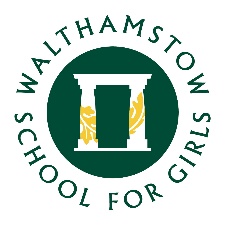 26 May 2022Dear Year 11 Parents and CarersI want to say how impressed and proud I am of the way all Year 11s have conducted themselves so far in terms of the GCSE exams. It is a very stressful time, but they are taking the exams in their stride and are managing these in a mature and focused way. Once the exams are all over, we will be having an afternoon and evening of celebrations for the students on Thursday 30 June. Leavers Day will be from 1:30-3:30pm in the Greek Theatre. This event includes performances from the Steel Band, prizes for various academic and pastoral achievements, tutor speeches and student leader speeches, and will end with strawberries and cream. 
A group of Year 11s have organised a Prom Night which will also take place on Thursday 30 June from 6:00-9:00pm. The Prom will be in school and take place in the Hewett Hall. We will be selling tickets after half term every day at the end of exams for students to purchase. The tickets will be £5 and must be purchased prior to the event. The deadline for ticket sales will be Wednesday 15 June. We will have light refreshments at the Prom and if you are willing to provide any snacks, we would really appreciate it. All Year 11s will be given a permission letter on Friday morning for the Prom. Students will need to return the signed permission slip before they are allowed to buy a ticket, so we know that you are happy for your child to attend. We will need to know whether you will be picking your child up at 9:00pm or if they can make their own way home. Only students in Year 11 at WSfG will be able to attend the Prom and no students will be allowed to bring guests. 
If you have any questions about either event, or wish to help with snacks, please do not hesitate to contact me via mailto:info@wsfg.waltham.sch.uk
Kind regards
Ms WarrenYear 11 Student Progress Leader